                                                        УКРАЇНА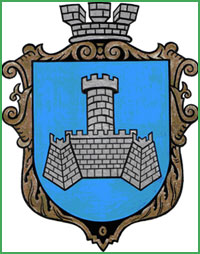 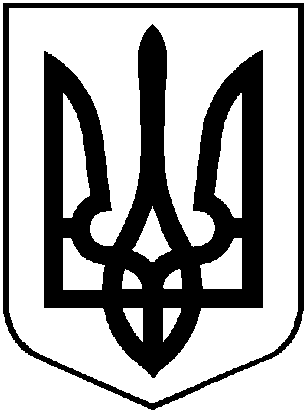 м. Хмільник Вінницької областіРОЗПОРЯДЖЕННЯМІСЬКОГО ГОЛОВИвід “ серпня 2017 р.      				                      №322-р		Про введення в промислову експлуатацію робочих місцьсторонніх користувачів інформаційно - телекомунікаційної системи «Автоматизована система Державного земельного кадастру»Відповідно до вимог Закону України від 05 липня 1994 року № 80/94-ВР «Про захист інформації в інформаційно-телекомунікаційних системах», нормативних документів системи технічного захисту інформації НД ТЗІ 3.07-003-2005 «Порядок про ведення робіт із створення комплексної системи захисту інформації в інформаційно-телекомунікаційній системі», «Інструкції з розгортання типового робочого місця» (24932263.002.М7) та акту відповідності введених в експлуатацію робочих місць сторонніх користувачів організаційно-технічному рішенню для КСЗІ РМ СК №4 від 27.06.2017:1. Ввести в промислову експлуатацію робочі місця сторонніх користувачів інформаційно-телекомунікаційної системи "Автоматизована система Державного земельного кадастру" (Інв. №10480114, №101488919) з поширенням на них дії Атестату відповідності № 14178 від 29.07.2016.2. Контроль за виконанням цього розпорядження залишаю за собою.              Міський голова                                            С.Б. Редчик